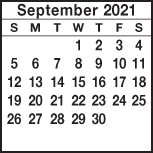 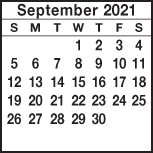 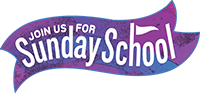 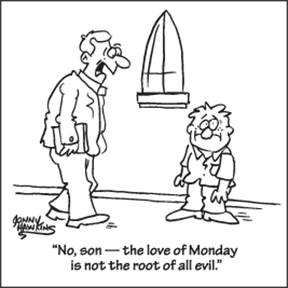 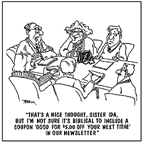 1     Youth Outing to Clifty Falls State Park, 12-7 PM234567The Race at SEBYC, 8 a.m.- 12CCA ABMen’s Family Picnic @ ??, 4 PM8   CommunionDeacon’s Mtg. 12Back to School Bash 2-5 PMchi910Red Cross Blood Drive in FLC 3-8 PM11AnnualBusiness Mtg. 6:30 12131415Youth leaving after church to go see Casting Crowns at the Indiana State Fair in Indianapolis161718192021Shared Blessings 10 a.m.-2 PMFLC in use, 3:30-9Stainbrook family22 Youth Spaghetti Dinner 12-1:30 PM23Youth leaving around 3:30 PM to see Zach Williams at the Kentucky State Fair in Louisville24 September  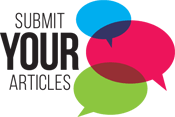 25Year-end Bash at Bobby & Barb Deal’s, 6-8 PM (for all ages)262728Church Fall Clean-up Day8 a.m.-Noon ?293031